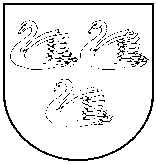 GULBENES  NOVADA  PAŠVALDĪBAReģ. Nr. 90009116327Ābeļu iela 2, Gulbene, Gulbenes nov., LV-4401Tālrunis 64497710, mob.26595362, e-pasts: dome@gulbene.lv , www.gulbene.lvIzglītības,kultūras un sporta komiteja PROTOKOLSAdministrācijas ēka, Ābeļu iela 2, Gulbene, atklāta sēde2023. gada 20. decembrī                                     						Nr. 12Sēde sasaukta 2023.gada 18.decembrī plkst. 09:45Sēdi atklāj 2023.gada 20.decembrī plkst.10:58 Sēdi vada - Izglītības, kultūras un sporta komitejas priekšsēdētājs Anatolijs Savickis Protokolē - Gulbenes novada pašvaldības Kancelejas nodaļas kancelejas pārzine Vita BaškerePiedalās deputāti (komitejas locekļi): Ainārs Brezinskis, Aivars Circens, Lāsma Gabdulļina, Atis Jencītis, Ivars Kupčs.Nepiedalās deputāti: Daumants DreiškensPiedalās deputāti (nav komitejas locekļi): Mudīte Motivāne, Guna ŠvikaPašvaldības administrācijas darbinieki un interesenti klātienē: skatīt sarakstu pielikumā Pašvaldības administrācijas darbinieki un interesenti attālināti: skatīt sarakstu pielikumāKomitejas sēdei tika veikts videoieraksts, pieejams: Izglītības, kultūras un sporta komiteja (2023-12-20   11:00 GMT+2) 69,1  MB  https://drive.google.com/drive/u/0/folders/11WIatzjcoAezB9UL4pcVjlIA9kUoxAkQDARBA KĀRTĪBA:0. Par darba kārtības apstiprināšanu1. Par priekšfinansējuma nodrošināšanu projekta Nr.2023-1-LV01-KA121-SCH-000135838 īstenošanai  Erasmus+ akreditācijas pieaugušo izglītības, profesionālās izglītības un mācību un skolu izglītības jomā konkursa ietvaros2. Par priekšfinansējuma nodrošināšanu Erasmus+ projektam “Crisepac” Nr.2023-1-FR01-KA220-SCH-000158276 realizēšanai Gulbenes novada izglītības iestādēs3. Par iekšējā normatīvā akta “Grozījumi Gulbenes novada domes 2020.gada 28.maija nolikumā Nr.GND/20/6-nolik “Gulbenes novada pirmsskolas izglītības iestādes “Ābolīši” nolikums”” izdošanu4. Par Gulbenes novada pašvaldības jaunatnes lietu konsultatīvās komisijas izveidi, sastāva apstiprināšanu un nolikuma izdošanu0.Par darba kārtības apstiprināšanuZIŅO: Anatolijs SavickisLĒMUMA PROJEKTU SAGATAVOJA: Vita BaškereDEBATĒS PIEDALĀS: navIzglītības, kultūras un sporta komiteja atklāti balsojot:ar 6 balsīm "Par" (Ainārs Brezinskis, Aivars Circens, Anatolijs Savickis, Atis Jencītis, Ivars Kupčs, Lāsma Gabdulļina), "Pret" – nav, "Atturas" – nav, "Nepiedalās" – nav, NOLEMJ:APSTIPRINĀT 2023.gada 20.decembra Izglītības, kultūras un sporta komitejas sēdes darba kārtību.1.Par priekšfinansējuma nodrošināšanu projekta Nr.2023-1-LV01-KA121-SCH-000135838 īstenošanai  Erasmus+ akreditācijas pieaugušo izglītības, profesionālās izglītības un mācību un skolu izglītības jomā konkursa ietvarosZIŅO: Lauris ŠķendersLĒMUMA PROJEKTU SAGATAVOJA: Lauris ŠķendersDEBATĒS PIEDALĀS: Mudīte MotivāneIzglītības, kultūras un sporta komiteja atklāti balsojot:ar 6 balsīm "Par" (Ainārs Brezinskis, Aivars Circens, Anatolijs Savickis, Atis Jencītis, Ivars Kupčs, Lāsma Gabdulļina), "Pret" – nav, "Atturas" – nav, "Nepiedalās" – nav, NOLEMJ:Virzīt izskatīšanai domes sēdē lēmumprojektu:Par priekšfinansējuma nodrošināšanu projekta Nr.2023-1-LV01-KA121-SCH-000135838 īstenošanai  Erasmus+ akreditācijas pieaugušo izglītības, profesionālās izglītības un mācību un skolu izglītības jomā konkursa ietvarosValsts izglītības attīstības aģentūra ir atbalstījusi 2023.gadā projektu, kura mērķis ir veicināt skolēnu mācību procesa sasaisti ar reālo dzīvi, aktivizējot mācību satura apguvi, balstītu uz kompetencēm, stiprinot starptautisko pieredzi un viedokļu apmaiņu; pilnveidot un attīstīt skolotāju profesionālo kapacitāti, izmantojot interaktīvas darba metodes, IT sasniegumus, radošo kompetenci dažādos mācību priekšmetos, attīstot starptautisko sadarbību, pieredzi; virzīt vecākus un atbalsta personālu uz ieinteresētu kopdarbu, lai motivētu skolēnu sasniegt mācību dzīvē visveiksmīgāko rezultātu, sniegt atbalstu un radīt iespēju gūt starptautisku sadarbības pieredzi; pilnveidot skolas vidi, lai vietējā kopienā skolēns, skolēna ģimene, skolotājs, atbalsta personāls justos ērti, droši, sasniedzot iecerēto un radoši pilnveidojot komandas izjūtu.2023.gada 22.februārī tika iesniegts pieteikums finansējumam, kas nodrošinās šādas mobilitātes laika posmā no 2023.gada 1.jūnija līdz 2024.gada 31.augustam: - skolēnu grupu mobilitātes (kopā 30 skolēni un 8 pavadošās personas, katrā mobilitātē dosies 6 līdz 10 skolēni un 2 līdz 3 pavadošās personas, katra mobilitāte 5 līdz 10 dienas). Skolēnu vecums ir no 10 līdz 18 gadiem. Līdzekļi ir piešķirti starptautiskas mobilitātes pasākumiem praktiskās sarunvalodas stiprināšanai svešvalodās, izmantojot mūsdienīgas metodes un gūstot pieredzi, kā pašiem pašvadīti mācīties skolas vidē. Projekta ietvaros skolēniem būs iespēja iegūt pieredzi mācīties starpdisciplināri. Pirms došanās uz uzņemošo organizāciju tiks izstrādāti skolēnu atlases kritēriji, kā arī savstarpēji parakstīta vienošanās par sasniedzamajiem mērķiem un atgriezeniskās saites nodrošināšanu, un labās prakses nodošanu tālāk skolas saimei vai kādai konkrētai mērķgrupai, izmantojot mūsdienīgus informācijas nodošanas līdzekļus, piemēram, skolēniem pašiem jāveido video apskats, kas būs saistošs un saprotams viņu vienaudžiem; - pieaugušo mobilitātes. Pēc nepieciešamības visu vecumposmu un mācību jomu pedagogi starptautiskās mobilitātēs gūs jaunas zināšanas un metodes pilnveidotā mācību satura ieviešanai ar uzsvaru - saikne ar reālo dzīvi. Pedagogi cels savu profesionālo kapacitāti un attīstīs sadarbības starptautiskā līmenī. Vērojot mūsdienīgas izglītības procesu citās Eiropas valstīs, izglītības iestādēs, kas strādā ar radošām metodēm, interaktīvā vidē, kompetenču pieejā, piedaloties strukturētos atbilstošas tematikas kursos, arī pašiem praktizējoties vadīt stundas ārvalstīs, tā attīstot dažādas profesionālās kompetences, skola gūs un varēs tālāk, plašāk saviem darbiniekiem nodot jauno Eiropas līmeņa pieredzi. Liels uzsvars tiek likts uz klases vides darba materiālu veidošanu atbilstoši ieteicamajiem ilgtspējības aspektiem; mācību vides paplašināšana ārpus klases telpām. Šī uzsaukuma projektā ir plānots iesaistīt vietējo kopienu ikdienas aktivitātēs, uzaicinot ekspertus no citām Eiropas valstīm, lai iedvesmotu kopīgai darbībai un produktīvākai komunikācijai;- darba ēnošana (3 skolas darbinieki);- kursi un apmācības (6 skolas darbinieki);- 2 eksperti. Svarīga būs mācību jomu sadarbība skolā (starpdisciplinārai mācīšanai, pašvadīta mācīšanās) un skolotāju savstarpējā dalīšanās pieredzē. Šī projekta ietvaros īpašu uzmanību var vērst uz neformālās izglītības pieejām, dodot vairākiem pedagogiem iespēju šīs metodes apgūt kursos un nodot tālāk citiem skolas kolēģiem pieredzes pēcpusdienas pasākumos, praktiski izmēģinot apgūtās zināšanas.10 dalībnieki no nosauktajiem izmantos zaļās ceļošanas principu, izvēloties doties ar sauszemes transportu. Projekta laikā ir plānoti šādi rezultāti: skolēni spēj sasaistīt mācību procesu ar reālo dzīvi, skolēni gūtās iemaņas un zināšanas izmantos, lai veicinātu dažādu iniciatīvu īstenošanu skolā, veidojot skolas vidi, pasākumus, informatīvus bukletus;  tiks pilnveidota un attīstīta skolotāju profesionālā kapacitāte; radīta interese un iespēja personālam un vecākiem sadarboties; skolas vides pilnveidošana.Projekts ar līguma Nr.2023-1-LV01-KA121-SCH-000135838 norisināsies Erasmus+ projekta periodā no 2023.gada 1.jūnija līdz 2024.gada 31.augustam ar iespēju pagarināt šo periodu par 9 mēnešiem. Projekta kopējās uz Gulbenes novada pašvaldību attiecināmās izmaksas ir  līdz 66 477,00 EUR (sešdesmit seši tūkstoši četri simti septiņdesmit septiņi euro un 00 centi). Finansējums tiek piešķirts divās daļās, 80 % uzsākot projekta realizāciju (04.08.2023. izmaksāts 53 181,60 EUR), savukārt 20 % pēc projekta realizācijas. Projekta realizēšanai nepieciešams Gulbenes novada pašvaldības priekšfinansējums 20 % jeb līdz 13 295,40 EUR (trīspadsmit tūkstoši divi simti deviņdesmit pieci euro un 40 centi).Pamatojoties uz Gulbenes novada ilgtspējīgas attīstības stratēģiju 2014. - 2030.gadam un Pašvaldību likuma 10.panta pirmās daļas 21.punktu, kas nosaka, ka dome ir tiesīga izlemt ikvienu pašvaldības kompetences jautājumu; tikai domes kompetencē ir pieņemt lēmumus citos ārējos normatīvajos aktos paredzētajos gadījumos, un Gulbenes novada domes Izglītības, kultūras un sporta jautājumu komiteju ieteikumu, atklāti balsojot: PAR _____(___), PRET ___(____), ATTURAS ___(____), Gulbenes novada dome NOLEMJ:ATBALSTĪT projekta Nr.2023-1-LV01-KA121-SCH-000135838 īstenošanu Erasmus+ akreditācijas pieaugušo izglītības, profesionālās izglītības un mācību un skolu izglītības jomā konkursa ietvaros.GARANTĒT priekšfinansējumu 20 % apmērā no projekta kopējām izmaksām jeb līdz 13295,40 EUR (trīspadsmit tūkstoši divi simti deviņdesmit pieci euro un 40 centi).UZDOT Gulbenes novada pašvaldības administrācijas Finanšu nodaļai nodrošināt projektam nepieciešamo priekšfinansējumu no Gulbenes novada pašvaldības budžeta projektu līdzfinansējumiem paredzētajiem finanšu līdzekļiem.2.Par priekšfinansējuma nodrošināšanu Erasmus+ projektam “Crisepac” Nr.2023-1-FR01-KA220-SCH-000158276 realizēšanai Gulbenes novada izglītības iestādēsZIŅO: Lauris ŠķendersLĒMUMA PROJEKTU SAGATAVOJA: Lauris ŠķendersDEBATĒS PIEDALĀS: navIzglītības, kultūras un sporta komiteja atklāti balsojot:ar 6 balsīm "Par" (Ainārs Brezinskis, Aivars Circens, Anatolijs Savickis, Atis Jencītis, Ivars Kupčs, Lāsma Gabdulļina), "Pret" – nav, "Atturas" – nav, "Nepiedalās" – nav, NOLEMJ:Virzīt izskatīšanai domes sēdē lēmumprojektu:Par priekšfinansējuma nodrošināšanu Erasmus+ projektam “Crisepac” (“Krīzes paka”) Nr.2023-1-FR01-KA220-SCH-000158276 realizēšanai Gulbenes novada izglītības iestādēs		Erasmus+ ir Eiropas Savienības programma, kas paredzēta dažādu vecumu Eiropas Savienības iedzīvotājiem, lai veicinātu izglītības, mācību, jaunatnes un sporta attīstību. 2021.gadā ir uzsākts jauns programmas 7 gadu cikls, kur programma turpina un attīsta iepriekšējo gadu prioritātes un vērtības. Programma balstīta uz neformālo izglītību un starptautiskas mācību pieredzes sniegšanu jauniešiem un pieaugušajiem.		Francijas organizācija “Association Ecocene” ir iesniegusi projektu, kurš pamatā ir vērsts uz vienu no Eiropas Savienības svarīgākajiem pēdējo gadu vadmotīviem - vides un klimata pārmaiņu ietekmes mazināšana. Ņemot vērā projekta mērķauditoriju - 12 – 16 gadus veci jaunieši, tad projektā plānots iekļaut vairākas pamatskolas no Gulbenes novada. Projekts ir atbilde uz nepieciešamību pēc skolotāju mācībām, lai palīdzētu izglītot jauniešus par vides jautājumiem un to apdraudējuma novēršanu.Projekta mērķi ir: 1) izveidot mācību un atbalsta kampaņu izglītības jomā strādājošām personām, lai apmācītu par dabas katastrofām; 2) izveidot inovatīvus pedagoģiskos rīkus, apvienojot dažādus mūsdienu izaicinājumus, lai mācītu bērnus par vides un klimata pārmaiņām; 3) palielināt informētību par vietējām klimata pārmaiņu problēmām un stiprināt vietējo iedzīvotāju lomu vides pārmaiņu mazināšanas procesā.Projektā plānotie rezultāti ir: 1) mācību platformas izveide, kurā skolotāji varēs mācīties par dažādām dabas katastrofām; 2) pedagogu mācību līdzekļu izveide, lai palielinātu izpratni par projekta tēmu, kā arī šo materiālu izmantošana mācību procesā; 3) pieredzes apmaiņa, skolotāju ekspertu tīkla veidošana, lai sekmētu labās prakses apmaiņu dažādu pedagogu vidū.Projekta aktīvais realizēšanas periods būs 2024. un 2025.gads.Projekts tika apstiprināts un piešķirtā dotācija ir 250 000,00 EUR. Projekta kopējās uz Gulbenes novada pašvaldību attiecināmās izmaksas ir līdz 31 525,00 EUR (trīsdesmit viens tūkstotis pieci simti divdesmit pieci euro un 00 centi). Finansējums tiek piešķirts divās daļās, 60 % uzsākot projekta realizāciju, savukārt 40 % pēc projekta realizācijas. Projekta realizēšanai nepieciešams Gulbenes novada pašvaldības priekšfinansējums 40 % jeb līdz 12 610,00 EUR (divpadsmit tūkstoši seši simti desmit euro un 00 centi). Pēc projekta realizēšanas un atskaites iesniegšanas priekšfinansējums tiks ieskaitīts Gulbenes novada pašvaldības projekta kontā.Projekts atbilst Gulbenes novada ilgtspējīgas attīstības stratēģijas 2014. - 2030.gadam stratēģiskajam mērķim “SM1. Izglītota, informēta, sociāli aktīva un vesela sabiedrība”, kam kā viens no prioritārajiem virzieniem ir noteikts “Kvalitatīva izglītība un uz attīstību, radošu darbību motivēts cilvēks”, un “Gulbenes novada attīstības programmai 2018.–2024. gadam”.Pamatojoties uz Gulbenes novada ilgtspējīgas attīstības stratēģiju 2014. - 2030.gadam un Pašvaldību likuma 10.panta pirmās daļas 21.punktu, kas nosaka, ka dome ir tiesīga izlemt ikvienu pašvaldības kompetences jautājumu; tikai domes kompetencē ir pieņemt lēmumus citos ārējos normatīvajos aktos paredzētajos gadījumos,  un Gulbenes novada domes Izglītības, kultūras un sporta jautājumu komitejas ieteikumu, atklāti balsojot: ar ___ balsīm "Par" (____), "Pret" – __ (__), "Atturas" – __ (___), Gulbenes novada dome NOLEMJ:ATBALSTĪT Erasmus+ projekta Nr.2023-1-FR01-KA220-SCH-000158276 realizēšanu Gulbenes novada izglītības iestādēs.GARANTĒT priekšfinansējumu 40 % no projekta kopējām izmaksām jeb līdz 12 610,00 EUR (divpadsmit tūkstoši seši simti desmit euro un 00 centi).UZDOT Gulbenes novada pašvaldības administrācijas Finanšu nodaļai nodrošināt projektam nepieciešamo priekšfinansējumu no Gulbenes novada pašvaldības budžeta projektu līdzfinansējumiem paredzētajiem finanšu līdzekļiem.3.Par iekšējā normatīvā akta “Grozījumi Gulbenes novada domes 2020.gada 28.maija nolikumā Nr.GND/20/6-nolik “Gulbenes novada pirmsskolas izglītības iestādes “Ābolīši” nolikums”” izdošanuZIŅO: Ginta OzoliņaLĒMUMA PROJEKTU SAGATAVOJA: Laima PriedeslaipaDEBATĒS PIEDALĀS: Ginta Ozoliņa, Guna Švika, Dace Kablukova, Ivars Kupčs, Ainārs Brezinskis, Anatolijs Savickis, Mudīte Motivāne, Aivars Circens, Olita KeibenieceIzglītības, kultūras un sporta komiteja atklāti balsojot:ar 6 balsīm "Par" (Ainārs Brezinskis, Aivars Circens, Anatolijs Savickis, Atis Jencītis, Ivars Kupčs, Lāsma Gabdulļina), "Pret" – nav, "Atturas" – nav, "Nepiedalās" – nav, NOLEMJ:Virzīt izskatīšanai domes sēdē lēmumprojektu:Par iekšējā normatīvā akta “Grozījumi Gulbenes novada domes 2020.gada 28.maija nolikumā Nr.GND/20/6-nolik “Gulbenes novada pirmsskolas izglītības iestādes “Ābolīši” nolikums”” izdošanuGulbenes novada pašvaldībā 2023.gada 15.decembrī saņemts Gulbenes novada pirmsskolas izglītības iestādes “Ābolīši 2023.gada 15.decembra iesniegums Nr.ABPII/1.6/23/22 (Gulbenes novada pašvaldībā reģistrēts ar Nr. GND/4.6/23/3736-G), ar kuru lūdz veikt grozījumus iestādes nolikumā, ņemot vērā Gulbenes novada pirmsskolas izglītības iestādes “Ābolīši” darba laika izmaiņas no 2024.gada 1.janvāra un grupas slēgšanu izglītības programmas īstenošanas vietā Galgauskā no 2024.gada 1.jūnija, kas pamatota ar izglītojamo skaita 2022./2023. un 2023./2024. mācību gadā neatbilstību Gulbenes novada domes 2016.gada 25.augusta noteikumu Nr.6 “Noteikumi par minimālo izglītojamo skaitu Gulbenes novada izglītības iestāžu pirmsskolas grupās” 4.3. un 4.4.punktam. Ievērojot augstāk minēto un pamatojoties uz Izglītības likuma 22.panta pirmo daļu, kas nosaka, ka valsts, pašvaldību izglītības iestādes, valsts augstskolu vidējās izglītības iestādes un privātās izglītības iestādes, izņemot komercsabiedrības un augstskolas, darbojas, pamatojoties uz šo likumu, citiem likumiem un normatīvajiem aktiem, kā arī attiecīgās iestādes nolikumu, kuru apstiprina iestādes dibinātājs, Vispārējās izglītības likuma 9.panta otro daļu, kas nosaka, ka vispārējās izglītības iestādes nolikumu apstiprina tās dibinātājs, Pašvaldību likuma 10.panta pirmo daļu, kas nosaka, ka dome ir tiesīga izlemt ikvienu pašvaldības kompetences jautājumu; tikai domes kompetencē ir izveidot un reorganizēt pašvaldības administrāciju, tostarp izveidot, reorganizēt un likvidēt tās sastāvā esošās institūcijas, kā arī izdot pašvaldības institūciju nolikumus, Gulbenes novada domes 2020.gada 28.maija nolikuma Nr.GND/20/6-nolik “Gulbenes novada pirmsskolas izglītības iestādes “Ābolīši” nolikums” 55. un 56.punktu, kā arī Gulbenes novada domes Izglītības, kultūras un sporta jautājumu komitejas ieteikumu, atklāti balsojot: ar ___ balsīm "Par" (_____), "Pret" – ____ (____), "Atturas" – ___ (____), "Nepiedalās" – ____ (______), Gulbenes novada dome NOLEMJ:IZDOT iekšējo normatīvo aktu “Grozījumi Gulbenes novada domes 2020.gada 28.maija nolikumā Nr.GND/20/6-nolik “Gulbenes novada pirmsskolas izglītības iestādes “Ābolīši” nolikums”” (pielikumā).Gulbenes novada domes priekšsēdētājs				         A.CaunītisPielikums Gulbenes novada domes 2023.gada __.decembra lēmumam Nr. GND/2023/_____Gulbenē2023.gada __.decembrī						Nr.___________Grozījumi Gulbenes novada domes 2020.gada 28.maija nolikumā Nr.GND/20/6-nolik “Gulbenes novada pirmsskolas izglītības iestādes “Ābolīši” nolikums”Izdots saskaņā ar Izglītības likuma 22.panta pirmo daļu, Vispārējās izglītības likuma 8. un 9.pantuIzdarīt Gulbenes novada domes 2020.gada 28.maija nolikumā Nr. GND/20/6-nolik “Gulbenes novada pirmsskolas izglītības iestādes nolikums “Ābolīši” nolikums” (protokols Nr.12, 68.p.) (turpmāk – nolikums) šādus grozījumus:Svītrot nolikuma 6.3.apakšpunktu.Svītrot nolikuma 24.punktu. Grozījumi nolikuma 6.3.apakšpunktā stājas spēkā 2024.gada 1.jūnijā.Grozījumi nolikuma 24.punktā stājas spēkā 2024.gada 1.janvārī. Gulbenes novada domes priekšsēdētājs					A.Caunītis4.Par Gulbenes novada pašvaldības jaunatnes lietu konsultatīvās komisijas izveidi, sastāva apstiprināšanu un nolikuma izdošanuZIŅO: Valērija StībeleLĒMUMA PROJEKTU SAGATAVOJA: Valērija Stībele, Laima PriedeslaipaDEBATĒS PIEDALĀS: Ainārs Brezinskis, Anatolijs Savickis, Lauris Šķenders, Mudīte Motivāne, Guna Švika, Sanita Mickeviča, Valērija StībeleIzglītības, kultūras un sporta komiteja atklāti balsojot:ar 6 balsīm "Par" (Ainārs Brezinskis, Aivars Circens, Anatolijs Savickis, Atis Jencītis, Ivars Kupčs, Lāsma Gabdulļina), "Pret" – nav, "Atturas" – nav, "Nepiedalās" – nav, NOLEMJ:Virzīt izskatīšanai domes sēdē lēmumprojektu:Par Gulbenes novada pašvaldības jaunatnes lietu konsultatīvās komisijas izveidi, sastāva apstiprināšanu un nolikuma izdošanu	Saskaņā ar Pašvaldību likuma 4.panta pirmās daļas 8.punktu viena no pašvaldības autonomajām funkcijām ir veikt darbu ar jaunatni. Pašvaldību likuma 53.panta pirmā daļa nosaka, ka, lai iesaistītu sabiedrību atsevišķu pašvaldības funkciju vai uzdevumu pildīšanā, pašvaldība var izveidot konsultatīvās padomes un komisijas; konsultatīvās padomes vai komisijas sastāvā var iekļaut domes deputātus. Savukārt Pašvaldību likuma 53.panta otrā daļa nosaka, ka konsultatīvās vai komisijas izveidošanas nepieciešamību, kā arī kompetenci, sastāvu un darba organizāciju nosaka likums, domes lēmums vai domes pieņemts nolikums. Jaunatnes likuma 5.panta pirmā daļa nosaka, ka pašvaldība, pildot savas funkcijas, veic darbu ar jaunatni, ievērojot jaunatnes politikas pamatprincipus un valsts jaunatnes politikas attīstības plānošanas dokumentus; pašvaldība plāno darbu ar jaunatni, izstrādājot pašvaldības jaunatnes politikas attīstības plānošanas dokumentus; pašvaldība nodrošina institucionālo sistēmu darbam ar jaunatni. Pamatojoties uz Jaunatnes likuma 5.panta otrās daļas 3.punktu, pašvaldība, izveidojot institucionālo sistēmu darbam ar jaunatni, ir tiesīga izveidot jaunatnes lietu konsultatīvo komisiju, kas veicina pašvaldības darba ar jaunatni plānošanu un īstenošanu, kā arī jauniešu līdzdalību lēmumu pieņemšanā.Gulbenes novada jauniešu centrs “Bāze” izsaka priekšlikumu Gulbenes novada domei izveidot Gulbenes novada pašvaldības jaunatnes lietu konsultatīvo komisiju, apstiprināt tās sastāvu, kā arī izdot šīs institūcijas nolikumu.Saskaņā ar likuma “Par interešu konflikta novēršanu valsts amatpersonu darbībā” 8.1 panta ceturto prim daļu, ja amatpersona (institūcija), kas ieceļ, ievēlē vai apstiprina personu valsts amatpersonas amatā, ir tā pati, kura saskaņā ar šā likuma 7.panta attiecīgās daļas noteikumiem lemj par atļauju savienot valsts amatpersonas amatu ar citiem amatiem, pamatojoties uz personas sniegto informāciju, jautājumu par atļauju savienot amatus izlemj, arī ieceļot, ievēlot vai apstiprinot personu attiecīgajā amatā. Šādā gadījumā nav nepieciešamas citas atļaujas attiecīgo amatu savstarpējai savienošanai. Šā panta piektajā daļā minētos jautājumus izvērtē un atspoguļo lēmumā par iecelšanu, ievēlēšanu vai apstiprināšanu amatā. Amatu savienošanas atļauju var atcelt saskaņā ar šā panta sesto daļu.Izvērtējot Valērijas Stībeles amatu savienošanu, konstatējams, ka viņa var savstarpēji savienot šādus amatus Gulbenes novada pašvaldībā – Gulbenes novada jauniešu centra “Bāze” vadītājas, Gulbenes novada kultūras centra mūsdienu deju grupu bērniem vadītājas un Gulbenes novada pašvaldības jaunatnes lietu konsultatīvas komisijas locekles amatus, pamatojoties uz likuma “Par interešu konflikta novēršanu valsts amatpersonu darbībā” 4.panta pirmās daļas 16.punktu un 7.panta ceturtās daļas 2.punkta b) apakšpunktu.Pamatojoties uz likuma “Par interešu konflikta novēršanu valsts amatpersonu darbībā” 8.1 panta piektās daļas 1.punktu un 2.punktu, izvērtējot konstatētos faktiskos apstākļus, secināms, ka Valērijas Stībeles amatu savienošana nerada interešu konflikta situāciju, nav pretrunā ar valsts amatpersonām saistošām ētikas normām, kā arī nekaitē valsts amatpersonas tiešo pienākumu veikšanai. Izvērtējot Laura Šķendera amatu savienošanu, konstatējams, ka viņš var savstarpēji savienot šādus amatus Gulbenes novada pašvaldībā – Gulbenes novada pašvaldības interešu un neformālās izglītības programmu izvērtēšanas komisijas locekļa, Gulbenes novada Izglītības pārvaldes projektu vadītāja un Gulbenes novada pašvaldības jaunatnes lietu konsultatīvas komisijas locekļa amatus, pamatojoties uz likuma “Par interešu konflikta novēršanu valsts amatpersonu darbībā” 4.panta otro daļu un 7.panta sestās daļas 2.punktu.Pamatojoties uz likuma “Par interešu konflikta novēršanu valsts amatpersonu darbībā” 8.1 panta piektās daļas 1.punktu un 2.punktu, izvērtējot konstatētos faktiskos apstākļus, secināms, ka Laura Šķendera amatu savienošana nerada interešu konflikta situāciju, nav pretrunā ar valsts amatpersonām saistošām ētikas normām, kā arī nekaitē valsts amatpersonas tiešo pienākumu veikšanai.Izvērtējot Ivetas Zvaigznes amatu savienošanu, konstatējams, ka viņa var savstarpēji savienot šādus amatus Gulbenes novada pašvaldībā – Gulbenes novada vidusskolas direktora vietnieces (izglītības jomā), Gulbenes novada vidusskolas vispārējās vidējās izglītības skolotājas un Gulbenes novada pašvaldības jaunatnes lietu konsultatīvas komisijas locekles amatus, pamatojoties uz likuma “Par interešu konflikta novēršanu valsts amatpersonu darbībā” 4.panta pirmās daļas 16.punktu, 6.panta ceturtās daļas 2.punktu un 7.panta ceturtās daļas 2.punkta b) apakšpunktu.Pamatojoties uz likuma “Par interešu konflikta novēršanu valsts amatpersonu darbībā” 8.1 panta piektās daļas 1.punktu un 2.punktu, izvērtējot konstatētos faktiskos apstākļus, secināms, ka Ivetas Zvaigznes amatu savienošana nerada interešu konflikta situāciju, nav pretrunā ar valsts amatpersonām saistošām ētikas normām, kā arī nekaitē valsts amatpersonas tiešo pienākumu veikšanai. Izvērtējot Ineses Sedlenieces amatu savienošanu, konstatējams, ka viņa var savstarpēji savienot šādus amatus Gulbenes novada pašvaldībā – Gulbenes novada pašvaldības iepirkumu komisijas locekles, Gulbenes novada pašvaldības administrācijas Attīstības un iepirkumu nodaļas projekta vadītājas (uzņēmējdarbības jautājumos), projektu konkursa “UZŅĒMĪGI Gulbenes novadā” komercdarbības uzsākšanai attīstībai vērtēšanas komisijas sekretāres un Gulbenes novada pašvaldības jaunatnes lietu konsultatīvas komisijas locekles amatus, pamatojoties uz likuma “Par interešu konflikta novēršanu valsts amatpersonu darbībā” 4.panta pirmās daļas 24.punktu un 6.panta trešo daļu.Pamatojoties uz likuma “Par interešu konflikta novēršanu valsts amatpersonu darbībā” 8.1 panta piektās daļas 1.punktu un 2.punktu, izvērtējot konstatētos faktiskos apstākļus, secināms, ka Ineses Sedlenieces amatu savienošana nerada interešu konflikta situāciju, nav pretrunā ar valsts amatpersonām saistošām ētikas normām, kā arī nekaitē valsts amatpersonas tiešo pienākumu veikšanai.Izvērtējot Rūtas Borodkinas amatu savienošanu, konstatējams, ka viņa var savstarpēji savienot šādus amatus Gulbenes novada pašvaldībā – Gulbenes novada sociālā dienesta sociālās darbinieces darbam ar ģimeni un bērniem un Gulbenes novada pašvaldības jaunatnes lietu konsultatīvas komisijas locekles amatus, pamatojoties uz likuma “Par interešu konflikta novēršanu valsts amatpersonu darbībā” 4.panta otro daļu un 7.panta sestās daļas 2.punktu.Pamatojoties uz likuma “Par interešu konflikta novēršanu valsts amatpersonu darbībā” 8.1 panta piektās daļas 1.punktu un 2.punktu, izvērtējot konstatētos faktiskos apstākļus, secināms, ka Rūtas Borodkinas amatu savienošana nerada interešu konflikta situāciju, nav pretrunā ar valsts amatpersonām saistošām ētikas normām, kā arī nekaitē valsts amatpersonas tiešo pienākumu veikšanai.Ņemot vērā augstāk minēto un pamatojoties uz Pašvaldību likuma 4.panta pirmās daļas 8.punktu, 50.panta pirmo daļu, kas nosaka, ka dome un pašvaldības administrācija iekšējos normatīvos aktus izdod likumā noteiktajā kārtībā, un 53.panta pirmo un otro daļu, Valsts pārvaldes iekārtas likuma 73.panta pirmās daļas 1.punkts nosaka, ka publiskas personas orgāns un amatpersona savas kompetences ietvaros var izdot iekšējos normatīvos aktus par iestādes, iestādes izveidotās koleģiālās institūcijas vai struktūrvienības uzbūvi un darba organizāciju (nolikums, reglaments), Jaunatnes likuma 5.panta pirmo daļu un otrās daļas 3.punktu, likuma “Par interešu konflikta novēršanu valsts amatpersonu darbībā” 4.panta pirmās daļas 16. un 24.punktu un otro daļu, 6.panta trešo daļu, ceturtās daļas 2.punktu, 7.panta ceturtās daļas 2.punkta b) apakšpunktu un sestās daļas 2.punktu, 8.1 panta ceturto prim daļu, piektās daļas 1.punktu un 2.punktu un Gulbenes novada domes Izglītības, kultūras un sporta jautājumu komitejas ieteikumu, atklāti balsojot: ar __ balsīm “Par” (_______), “Pret” – ____ (_____), "Atturas" – ___ (_____), “Nepiedalās” – ____ (_____), Gulbenes novada dome NOLEMJ:IZVEIDOT Gulbenes novada pašvaldības jaunatnes lietu konsultatīvo komisiju.APSTIPRINĀT Gulbenes novada pašvaldības jaunatnes lietu konsultatīvo komisiju šādā sastāvā:Amanda Krišjāne - Gulbenes novada jauniešu centra “Bāze” struktūrvienības “Rankas pagasta jauniešu iniciatīvas centrs “B.u.M.s.” jaunatnes lietu speciāliste;Valērija Stībele - Gulbenes novada jauniešu centra “Bāze” vadītāja;Lauris Šķenders – Gulbenes novada Izglītības pārvaldes projektu vadītājs;Sendija Leona – Gulbenes novada jauniešu domes pārstāve;Ilvita Kļaviņa – Gulbenes novada bibliotēkas bibliotekāre – eksperte;Jānis Stībelis – Gulbenes novada Sporta pārvaldes sporta pasākumu organizators;Anatolijs Savickis – Gulbenes novada domes deputāts;Iveta Zvaigzne – Gulbenes novada vidusskolas direktora vietniece (izglītības jomā);Dāvis Strazdiņš – Gulbenes novada vidusskolas skolēnu pašpārvaldes pārstāvis;Laura Jermacāne - Gulbenes novada kultūras centra Jaungulbenes tautas nama vadītāja;Amanda Vebruāle – biedrības “Gulbenes Rotari klubs” pārstāve;Inese Sedleniece - Gulbenes novada Centrālās pārvaldes Attīstības un iepirkumu nodaļas projekta vadītāja (uzņēmējdarbības jautājumos);Rūta Borodkina - Gulbenes novada sociālā dienesta sociālā darbiniece darbam ar ģimeni un bērniem.ATĻAUT Valērijai Stībelei savstarpēji savienot šādus amatus Gulbenes novada pašvaldībā – Gulbenes novada jauniešu centra “Bāze” vadītājas, Gulbenes novada kultūras centra mūsdienu deju grupu bērniem vadītājas un Gulbenes novada pašvaldības jaunatnes lietu konsultatīvas komisijas locekles amatus.ATĻAUT Laurim Šķenderam savstarpēji savienot šādus amatus Gulbenes novada pašvaldībā – Gulbenes novada pašvaldības interešu un neformālās izglītības programmu izvērtēšanas komisijas locekļa, Gulbenes novada Izglītības pārvaldes projektu vadītāja un Gulbenes novada pašvaldības jaunatnes lietu konsultatīvas komisijas locekļa amatus.ATĻAUT Ivetai Zvaigznei savstarpēji savienot šādus amatus Gulbenes novada pašvaldībā – Gulbenes novada vidusskolas direktora vietnieces (izglītības jomā), Gulbenes novada vidusskolas vispārējās vidējās izglītības skolotājas un Gulbenes novada pašvaldības jaunatnes lietu konsultatīvas komisijas locekles amatus.ATĻAUT Inesei Sedleniecei savstarpēji savienot šādus amatus Gulbenes novada pašvaldībā – Gulbenes novada pašvaldības iepirkumu komisijas locekles, Gulbenes novada pašvaldības administrācijas Attīstības un iepirkumu nodaļas projekta vadītājas (uzņēmējdarbības jautājumos), projektu konkursa “UZŅĒMĪGI Gulbenes novadā” komercdarbības uzsākšanai attīstībai vērtēšanas komisijas sekretāres un Gulbenes novada pašvaldības jaunatnes lietu konsultatīvas komisijas locekles amatus.ATĻAUT Rūtai Borodkinai savstarpēji savienot šādus amatus Gulbenes novada pašvaldībā – Gulbenes novada sociālā dienesta sociālās darbinieces darbam ar ģimeni un bērniem un Gulbenes novada pašvaldības jaunatnes lietu konsultatīvas komisijas locekles amatus.IZDOT Gulbenes novada pašvaldības jaunatnes lietu konsultatīvās komisijas nolikumu (pielikumā).Lēmums stājas spēkā 2024.gada 1.janvārī. Gulbenes novada domes priekšsēdētājs						A. CaunītisPielikums Gulbenes novada domes 2023.gada __.decembra lēmumam Nr.GND/2023/_________(protokols Nr.___; ___.p)Gulbenē2023.gada 28.decembrī			            	Nr. GND/IEK/2023/______Gulbenes novada pašvaldības jaunatnes lietu konsultatīvās komisijas nolikumsIzdots saskaņā ar Valsts pārvaldes iekārtas likuma 73.panta pirmās daļas 1.punktu, Pašvaldību likuma 50.panta pirmo daļu un Jaunatnes likuma 5.panta otrās daļas 3. punktu Vispārīgie jautājumiNolikums nosaka Gulbenes novada pašvaldības jaunatnes lietu konsultatīvās komisijas (turpmāk - Komisija) darbības mērķi, uzdevumus, tiesības, struktūru un darba organizāciju.Komisija ir Gulbenes novada pašvaldības (turpmāk - Pašvaldība) domes (turpmāk - Dome) izveidota konsultatīva institūcija, kuras mērķis ir veicināt Pašvaldības darba ar jaunatni saskaņotu īstenošanu, sekmējot jauniešu iesaisti lēmumu pieņemšanā un sabiedriskajā dzīvē, veicinot starpinstitucionālo sadarbību ar jaunatni saistīto jautājumu risināšanai un atbalstot jauniešu iniciatīvas.Komisija darbojas saskaņā ar Jaunatnes likumu, valsts un Pašvaldības jaunatnes politiku, spēkā esošajiem normatīvajiem aktiem, Domes lēmumiem un šo nolikumu.Komisijas lēmumiem ir ieteikuma raksturs.Komisijas uzdevumi un tiesībasKomisijai ir šādi uzdevumi:  nodrošināt Pašvaldības iestāžu un struktūrvienību, biedrību un nodibinājumu sadarbību, informācijas apmaiņu un interešu saskaņošanu ar jaunatni saistītos jautājumos;savas kompetences ietvaros piedalīties Pašvaldības jaunatnes politikas plāna  izstrādē, īstenošanā un tā uzraudzībā, izstrādājot darbības plānus;analizēt un aktualizēt informāciju par Gulbenes novada jauniešu interesēm, problēmām un vajadzībām;sniegt priekšlikumus jauniešu dzīves kvalitātes uzlabošanai un jauniešu vajadzību un problēmu risināšanai Gulbenes novadā;izstrādāt priekšlikumus Pašvaldībai jauniešu līdzdalības veicināšanai un jauniešu iesaistei Gulbenes novada sociālās, politiskās, ekonomiskās, izglītības, kultūras un sporta dzīves aktivitātēs;sniegt konsultācijas par ar jauniešiem saistīto lēmumu pieņemšanu un finanšu plānošanu darbam ar jaunatni Pašvaldībā.Komisijai ir šādas tiesības:uzaicināt Komisijas sēdēs piedalīties ekspertus ar padomdevēja tiesībām un amatpersonas konsultāciju sniegšanai un ieteikumu sagatavošanai ar darbu ar jaunatni Pašvaldībā saistītos jautājumos, kā arī veidot darba grupas, iesaistot pieaicinātos ekspertus, amatpersonas un Komisijas locekļus;ar Pašvaldības starpniecību pieprasīt un saņemt no Pašvaldības un citām institūcijām Komisijas uzdevumu veikšanai nepieciešamo informāciju;izstrādāt un iesniegt izskatīšanai Domei priekšlikumus Komisijas kompetences jautājumos;izstrādāt priekšlikumus par nepieciešamajiem grozījumiem normatīvajos aktos un valsts jaunatnes politikas attīstības plānošanas dokumentos.Komisijai nav tiesību patstāvīgi veikt finanšu darbības.Komisijai ir pienākums veikt visas nepieciešamās un Komisijas kompetencei atbilstošās darbības Komisijas uzdevumu izpildei.III. Komisijas struktūra un darba organizācijaKomisijas sastāvu un izmaiņas tās sastāvā apstiprina Dome.Komisija sastāv no 13 Komisijas locekļiem - Komisijas priekšsēdētāja, Komisijas priekšsēdētāja vietnieka, Komisijas sekretāra un 10 Komisijas locekļiem.Komisijas sastāvā iekļauj Pašvaldības speciālistus, kuri veic darbu ar jaunatni, jauniešu iniciatīvu grupu, jaunatnes organizāciju vai citu biedrību un nodibinājumu, kas veic darbu ar jaunatni, pārstāvjus.Komisijas sastāvā iekļauj:divus pārstāvjus no Gulbenes novada jauniešu centra “Bāze;vienu pārstāvi no Gulbenes novada Izglītības pārvaldes;vienu pārstāvi no Gulbenes novada jauniešu domes;vienu pārstāvi no Gulbenes novada bibliotēkas;vienu pārstāvi no Gulbenes novada Sporta pārvaldes;vienu Gulbenes novada domes deputātu;vienu pārstāvi no Gulbenes novada pašvaldības izglītības iestādes; vienu pārstāvi no Gulbenes novada kultūras centra;vienu pārstāvi no Gulbenes novada pašvaldības izglītības iestādes skolēnu pašpārvaldes;vienu pārstāvi no biedrības vai nodibinājuma;vienu pārstāvi no Gulbenes novada Centrālās pārvaldes Attīstības un iepirkumu nodaļas;vienu pārstāvi no Gulbenes novada sociālā dienesta. Komisijas priekšsēdētāju, Komisijas priekšsēdētāja vietnieku un Komisijas sekretāru ievēlē Komisijas locekļi no sava vidus ar vienkāršu balsu vairākumu. Komisijas darbu vada Komisijas priekšsēdētājs. Komisijas priekšsēdētāja prombūtnes laikā Komisiju vada Komisijas priekšsēdētāja vietnieks. Sēdes protokolē Komisijas sekretārs. Par Komisijas sēžu protokolu uzglabāšanu, sagatavošanu, publicēšanu un citu ar Komisijas darbu saistošo dokumentu apriti ir atbildīgs Gulbenes novada jauniešu centrs “Bāze”. Komisijas priekšsēdētājs sasauc Komisijas sēdes vismaz četras reizes gadā. Komisijas sēdes laiku un darba kārtību Komisijas priekšsēdētājs nosaka vismaz 15 dienas pirms Komisijas sēdes, par sēdi un tās darba kārtību informējot Komisijas locekļus elektroniski vai papīra formā pēc Komisijas locekļu pieprasījuma. Komisijas priekšsēdētājs sasauc ārkārtas sēdi vismaz vienu dienu iepriekš, ja to ierosina vismaz trīs Komisijas locekļi.Informāciju par Komisijas sēdes norises laiku un darba kārtību ne vēlāk kā trīs darbdienas pirms tās norises vai, ja minēto termiņu nav iespējams ievērot, nekavējoties pēc sēdes sasaukšanas publicē Pašvaldības oficiālajā tīmekļvietnē, ievērojot normatīvajos aktos noteiktos informācijas pieejamības ierobežojumus.Komisija ir lemttiesīga, ja tajā piedalās vairāk nekā puse no Komisijas locekļiem.Komisijas loceklis vai uzaicinātā persona nepieciešamības gadījumā Komisijas sēdē var piedalīties attālināti, izmantojot tiešsaistes videokonferences sarunu rīku, par to Komisijas priekšsēdētājam vai sekretāram paziņojot vismaz vienu stundu pirms Komisijas sēdes sākuma. Komisija, atklāti balsojot, pieņem lēmumus ar vienkāršu balsu vairākumu. Vienāda balsu skaita sadalījuma gadījumā izšķirošā ir Komisijas priekšsēdētāja balss. Katram Komisijas loceklim ir viena balss.Komisijas sēdes protokolē. Protokolu paraksta Komisijas sēdes vadītājs un protokolētājs. Komisijas sēdes protokolu trīs darbdienu laikā pēc tā parakstīšanas publicē Pašvaldības oficiālajā tīmekļvietnē, ievērojot normatīvajos aktos noteiktos informācijas pieejamības ierobežojumus.Komisijas sēdes protokolā iekļauj šādu informāciju:sēdes norises vietu un laiku;sēdes atklāšanas un slēgšanas laiku;sēdes darba kārtību;sēdes vadītāja un protokolētāja vārdu un uzvārdu;piedalījušos un klāt neesošo Komisijas locekļu vārdu un uzvārdu;uzaicināto personu vārdu un uzvārdu, pārstāvēto institūciju;sēdē piedalījušos citu personu vārdu un uzvārdu;īsu izskatāmā jautājuma būtību;Komisijas locekļu viedokļus, argumentus, iebildumus un priekšlikumus;citu personu viedokļus un argumentus, ja tās uzstājas Komisijas sēdē;Komisijas locekļu balsojumu;pieņemtos lēmumus.Noslēguma jautājumsŠis nolikums stājās spēkā 2024.gada 1.janvārī. Gulbenes novada domes priekšsēdētājs						A. CaunītisSēde slēgta plkst. 11:47Sēdi vadīja  									Anatolijs SavickisProtokols parakstīts 2023.gada __.______________Sēdes protokolētāja		 							Vita Baškere				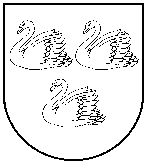 GULBENES NOVADA PAŠVALDĪBAGULBENES NOVADA PAŠVALDĪBAGULBENES NOVADA PAŠVALDĪBAReģ. Nr. 90009116327Reģ. Nr. 90009116327Reģ. Nr. 90009116327Ābeļu iela 2, Gulbene, Gulbenes nov., LV-4401Ābeļu iela 2, Gulbene, Gulbenes nov., LV-4401Ābeļu iela 2, Gulbene, Gulbenes nov., LV-4401Tālrunis 64497710, mob.26595362, e-pasts: dome@gulbene.lv, www.gulbene.lvTālrunis 64497710, mob.26595362, e-pasts: dome@gulbene.lv, www.gulbene.lvTālrunis 64497710, mob.26595362, e-pasts: dome@gulbene.lv, www.gulbene.lv